Odborné učiliště Kelč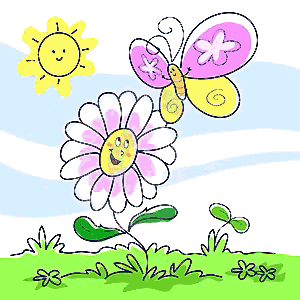 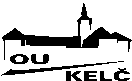 Odborné učiliště Kelč Vás společně se ZO Českého zahrádkářského svazu Kelč srdečně zve ve středu 25. 3. 2020 na mezinárodní soutěž žáků odborných učilišť v jarním aranžování,Zámecké vázání.Zavítat na akci můžete do dolních zahradnických pracoven u tělocvičny od 10:00 do 12:00. Následnou výstavu prací můžete navštívit v Hasičském domě v Kelči ve středu 25. 3. 2020 od 14:00 do 17:00 hodin a ve čtvrtek 26. 3. 2020 od 9:00 do 14:00 hodin.Témata letošního ročníku soutěže:1) Přízdoba dřevěné bedýnky                2) Velikonoční svícenPřijďte se jarně naladit a shlédnout akci s dlouholetou tradicí.